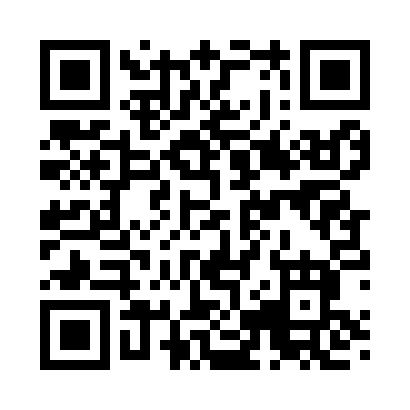 Prayer times for Bourbonais, Illinois, USAMon 1 Jul 2024 - Wed 31 Jul 2024High Latitude Method: Angle Based RulePrayer Calculation Method: Islamic Society of North AmericaAsar Calculation Method: ShafiPrayer times provided by https://www.salahtimes.comDateDayFajrSunriseDhuhrAsrMaghribIsha1Mon3:485:291:035:048:3610:162Tue3:495:301:035:048:3510:163Wed3:505:301:035:048:3510:164Thu3:515:311:035:048:3510:155Fri3:525:321:035:048:3510:156Sat3:535:321:035:048:3410:147Sun3:535:331:045:048:3410:138Mon3:545:341:045:048:3410:139Tue3:555:341:045:048:3310:1210Wed3:565:351:045:048:3310:1111Thu3:585:361:045:048:3210:1012Fri3:595:361:045:048:3210:0913Sat4:005:371:045:048:3110:0914Sun4:015:381:055:048:3110:0815Mon4:025:391:055:048:3010:0716Tue4:035:401:055:048:2910:0617Wed4:045:401:055:048:2910:0518Thu4:065:411:055:048:2810:0319Fri4:075:421:055:048:2710:0220Sat4:085:431:055:048:2610:0121Sun4:095:441:055:038:2610:0022Mon4:115:451:055:038:259:5923Tue4:125:461:055:038:249:5724Wed4:135:471:055:038:239:5625Thu4:155:481:055:038:229:5526Fri4:165:491:055:028:219:5327Sat4:175:491:055:028:209:5228Sun4:195:501:055:028:199:5129Mon4:205:511:055:018:189:4930Tue4:215:521:055:018:179:4831Wed4:235:531:055:018:169:46